`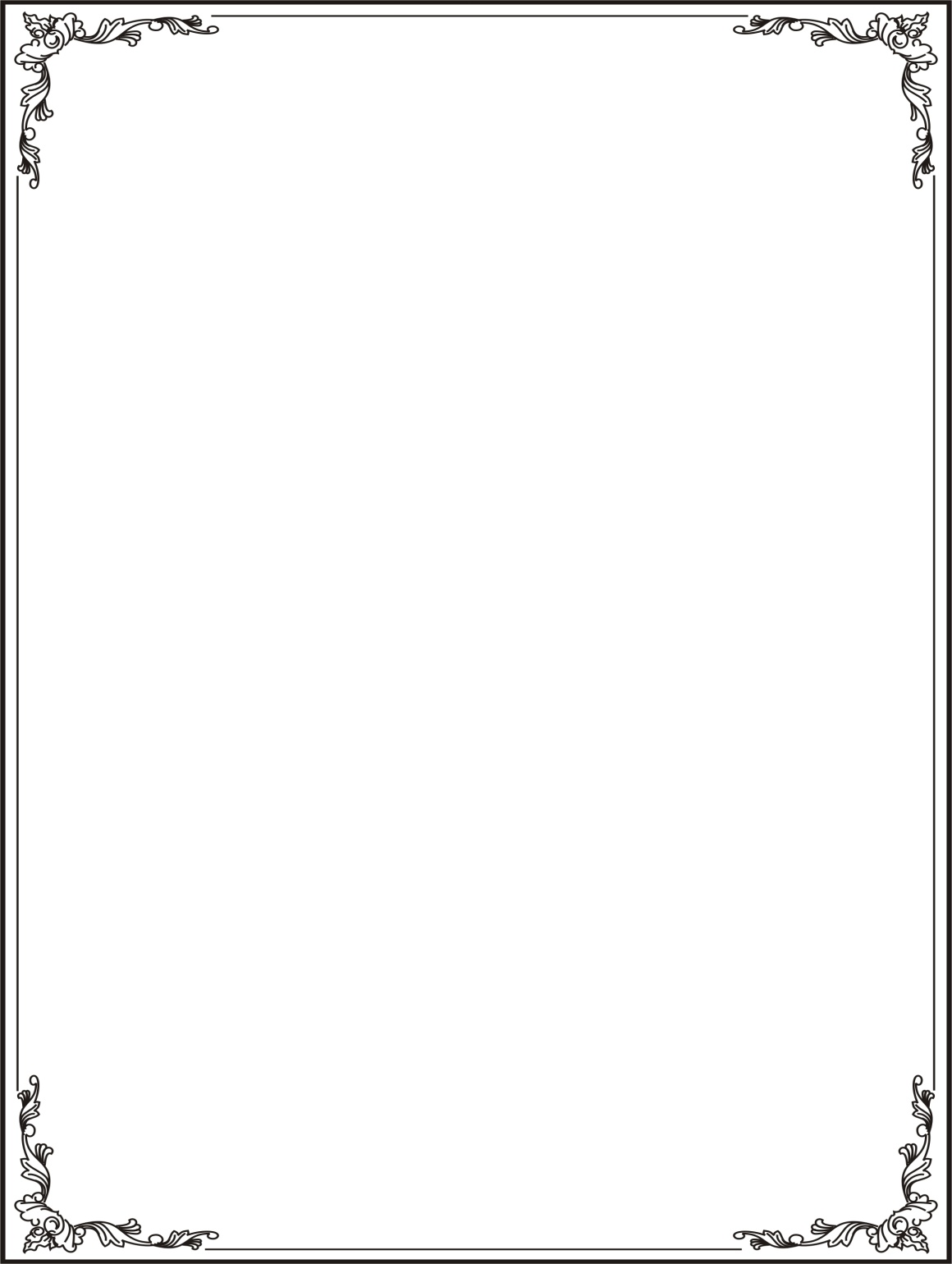 PHÒNG GIÁO DỤC VÀ ĐÀO TẠO    CỘNG HÒA XÃ HỘI CHỦ NGHĨA VIỆT NAM   THÀNH PHỐ THỦ DẦU MỘT                       Độc lập – Tự do – Hạnh phúcTRƯỜNG MẦM NON HOA MAI........................, ngày       tháng 10  năm 2018THƯ NGỎKính gửi: Phụ huynh học sinh: ...................................................... Lớp: ..........Thực hiện cuộc vận động “Xây dựng nếp sống văn hóa – văn minh đô thị” trên địa bàn thành phố Thủ Dầu Một, thời gian qua đã đạt được một số kết quả nhất định, trong đó có sự đóng góp của cha mẹ học sinh.Để Cuộc vận động đi vào chiều sâu và có hiệu quả, Hiệu trưởng trường Mầm non Hoa Mai trân trọng đề nghị học sinh và các bậc cha mẹ học sinh thực hiện việc đảm bảo trật tự an toàn giao thông, mỹ quan đô thị và vệ sinh môi trường, cụ thể như sau:1. Không lấn chiếm lòng đường, vỉa hè làm nơi kinh doanh, buôn bán, trông giữ phương tiện không đúng quy định. 2. Nghiêm túc chấp hành các quy định pháp luật khi tham gia giao thông, không dừng đỗ phương tiện trên vỉa hè, dưới lòng đường sai quy định. Thực hiện đội mũ bảo hiểm cho học sinh khi ngồi trên xe mô tô, xe gắn máy và xe hai bánh chạy bằng điện.3. Giữ gìn vệ sinh môi trường, đổ rác đúng giờ, đúng nơi quy định, không xả nước, rác thải bừa bãi, tích cực tham gia các hoạt động vệ sinh và bảo vệ môi trường, tự giác xóa bỏ quảng cáo, rao vặt không đúng quy định.4. Chung tay thực hiện cổng trường em “Xanh - Sạch - Đẹp - An toàn”.Hành động nhỏ - ý nghĩa lớn, vì một cuộc sống bình yên, an toàn, hạnh phúc của mọi người, cha mẹ học sinh và học sinh trên địa bàn thành phố hãy chung tay thực hiện nếp sống văn hóa, văn minh đô thị, đảm bảo trật tự an toàn giao thông, vệ sinh môi trường góp phần xây dựng thành phố Thủ Dầu Một “Văn minh - Giàu, Đẹp - Hiện đại”.Trân trọng cám ơn!                                                         HIỆU TRƯỞNG